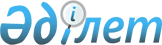 2002 жылғы төртінші тоқсанда Қазақстан Республикасы Үкіметінің мәжілістерінде қаралатын мәселелердің тізбесі туралы.Қазақстан Республикасы Премьер-Министрінің өкімі 2002 жылғы 5 қазан N 152-ө

      1. Қоса беріліп отырған 2002 жылғы төртінші тоқсанда Қазақстан Республикасы Үкіметінің мәжілістерінде қаралатын мәселелердің тізбесі бекітілсін.     2. Орталық атқарушы органдар Қазақстан Республикасы Үкіметінің мәжілістерінде қаралатын материалдардың уақытылы дайындалуын және енгізілуін қамтамасыз етсін.      Премьер-Министр         Қазақстан Республикасы                                                    Премьер-Министрiнiң                                                       2002 жылғы 5 қазан                                                          N 152 өкiмiмен                                                                   бекiтiлген               2002 жылғы төртiнші тоқсанда Қазақстан Республикасы Yкiметiнің                  мәжілiстерінде қаралатын мәселелердiң                                ТIЗБЕСI--------------------------------------------------------------------    Күні  !         Мәселенің атауы      ! Дайындалу ! Баяндамашылар        !                              !   үшін    !        !                              ! жауаптылар!--------------------------------------------------------------------    1   !               2              !      3    !       4--------------------------------------------------------------------   22    2002 жылғы 9 айда мемлекеттік  Қаржы       З.Х.Кәкімжановқазан    бюджеттің атқарылуының         министрлігі         қорытындысы туралы   22    Қазақстан Республикасының      Экономика   Қ.Н.Келімбетовқазан    әлеуметтік-экономикалық        және         дамуының қорытындылары туралы  бюджеттік         және Қазақстан Республикасы    жоспарлау         Үкiметiнің 2002-2004 жылдарға  министрлігі         арналған бағдарламасының          2002 жылғы 9 айдағы орындалу          барысы және 2002 жылғы          төртіншi тоқсанға арналған          міндеттер туралы   5     Телекоммуникациялар саласын    Көлiк және  Қ.Ы.Нағмановқараша   дамытудың 2003-2005            коммуника.         жылдарға арналған бағдарламасы циялар         туралы                         министрлігі   5     Индустрия саясатының 2010      Индустрия   М.Т.Есенбаевқараша   жылға дейінгi тұжырымдамасы    және сауда         туралы                         министрлігі   5     Бусан қаласындағы (Корея)      Туризм      Д.Б.Тұрлыхановқараша   2002 жылғы 14 жазғы Азия       және спорт         ойындарында өнер көрсетудің    жөніндегі         қорытындылары және Аомори      агенттік         қаласындағы (Жапония) 2003          жылғы 5 қысқы Азия ойындарына          және Афины қаласындағы          (Греция) 2004 жылғы 28 жазғы          Олимпиада ойындарына дайындық          жөніндегi міндеттер туралы  12     Металлургия кешеніндегiқараша   төртiншi-бесiншi қайта бөлiс         өндірiстерін ұйымдастырудың          мәселелерi туралы:         1) 4-5 қайта бөлiс             Білiм және  Ш.К.Беркімбаева         өндiрiстерiн құруды            ғылым         ғылыми-техникалық қамтамасыз   министрлiгi         ету;         2) 4-5 қайта бөлiс             Индустрия    М.Т.Есенбаев         өндiрiстерiн игеру (енгізу)    және сауда                                        министрлiгi   12     Қазақстан Республикасында      Әділет       Г.В.Кимқараша   нашақорлыққа және есiрткi      министрлігі         бизнесiне қарсы күрестің          2002-2003 жылдарға арналған          бағдарламасында көзделген          iс-шаралардың орындалу          барысы туралы  10     Заң жобалау жұмысының 2002     Әділет       Г.В.Кимжелтоқ.  жылғы қорытындылары және       министрлігісан      Қазақстан Республикасы          Үкіметiнің Заң жобалау          жұмыстарының 2003 жылға          арналған жоспары туралы  10     Каспий теңiзi қайраңының       Энергетика   В.С.Школьникжелтоқ.  қазақстандық бөлiгiн игерудiң  және  сан    2003-2005 жылдарға арналған    минералдық         (I кезең) бағдарламасы туралы  ресурстар                                        министрлігі  24     Қазақстан Республикасының      Индустрия    М.Т.Есенбаевжелтоқ.  2010 жылға дейiнгi             және сауда  сан    индустриалдық дамуының негiзгi министрлігі         бағыттарының жобасы туралы    -------------------------------------------------------------------- 
					© 2012. Қазақстан Республикасы Әділет министрлігінің «Қазақстан Республикасының Заңнама және құқықтық ақпарат институты» ШЖҚ РМК
				